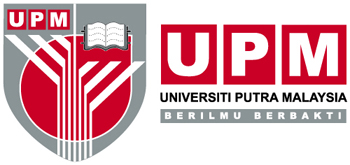 Penyelenggaraan Berkontrak(UPM.FK.200-8/4/1) Penyelenggaraan Kendiri(UPM.FK.200-8/4/3) Penyelenggaraan Tanpa Kontrak(UPM.FK.200-8/4/3) Penentukuran dan Verifikasi Peralatan(UPM.FK.300-2/3/1) Pelupusan  Sisa Terjadual – Sisa Kimia/Sisa Racun/Sisa Minyak/e-waste(UPM/FK/200-7/3/2-Makmal XXX)Pelupusan  Sisa Terjadual – Sisa Klinikal(UPM/FK/200-7/3/1- Makmal XXXX)Bahan Kimia(UPM/FK/100-40/2/1) Orang Yang Kompeten(UPM/FK/500-7/4/3-Makmal XXX)Pengurusan Risiko Pekerjaan(UPM/FK/500-7/4/12 -Makmal XXX)Profail Data Keselamatan dan Kesihatan Pekerjaan(UPM/FK/500-7/4/7) Pengurusan Keselamatan Jentera(UPM/FK/500-7/4/10) Makmal XXXXJABATAN KEJURUTERAAN XXXFAKULTI KEJURUTERAANButiran aset/infrastrukturJadual Perancangan dan Pemantauan Penyelenggaraan Berkala (SOK/PYG/DF09)SpesifiSalinan Surat Setuju Terima( > RM50,000.00) (Jika Berkaitan)kasi PerkhidmatanFormat Senarai Semak Perkhidmatan(ServiceSheet) (SOK/PYG/DF12)Borang Kebenaran Pelepasan Peralatan (SOK/PYG/BR15)(jika berkaitan)Salinan Surat Sah Laku Harga Kontrak Perkhidmatan (SOK/PYG/DF07) (Jika Berkaitan)Minit Keputusan JKSHU(Jika Berkaitan)Minit Mesyuarat Serah Tapak(Jika Berkaitan)Kertas Permohonan Melanjutkan Tempoh Kontrak Perkhidmatan (SOK/PYG/DF10) –(Jika Berkaitan)Borang Keluar Masuk Barang (SOK/PYG/BR16) (Jika Berkaitan)Laporan Analisis Makmal Air Buangan (Efluen) Sistem Rawatan Kumbahan (jika berkaitan)Surat-surat berkaitanButiran aset/infrastrukturJadual Perancangan dan Pemantauan Penyelenggaraan Berkala (SOK/PYG/DF09)SpesifiSalinan Surat Setuju Terima( > RM50,000.00) (Jika Berkaitan)kasi PerkhidmatanFormat Senarai Semak Perkhidmatan(ServiceSheet) (SOK/PYG/DF12)Borang Kebenaran Pelepasan Peralatan (SOK/PYG/BR15)(jika berkaitan)Salinan Surat Sah Laku Harga Kontrak Perkhidmatan (SOK/PYG/DF07) (Jika Berkaitan)Minit Keputusan JKSHU(Jika Berkaitan)Minit Mesyuarat Serah Tapak(Jika Berkaitan)Kertas Permohonan Melanjutkan Tempoh Kontrak Perkhidmatan (SOK/PYG/DF10) –(Jika Berkaitan)Borang Keluar Masuk Barang (SOK/PYG/BR16) (Jika Berkaitan)Laporan Analisis Makmal Air Buangan (Efluen) Sistem Rawatan Kumbahan (jika berkaitan)Surat-surat berkaitanSENARAI ASETREFMakmal XXXXJABATAN KEJURUTERAAN XXXFAKULTI KEJURUTERAANButiran aset/infrastrukturJadual Perancangan dan Pemantauan Penyelenggaraan Berkala (SOK/PYG/DF09)Format senarai semak perkhidmatan (service sheet) (SOK/PYG/DF12)Borang permohonan pembelian stok/alatan kerja staf teknikal (SOK/PYG/BR03) (jika berkaitan)Surat dan dokumen berkaitanButiran aset/infrastrukturJadual Perancangan dan Pemantauan Penyelenggaraan Berkala (SOK/PYG/DF09)Format senarai semak perkhidmatan (service sheet) (SOK/PYG/DF12)Borang permohonan pembelian stok/alatan kerja staf teknikal (SOK/PYG/BR03) (jika berkaitan)Surat dan dokumen berkaitanSENARAI ASETREFMakmal XXXXJABATAN KEJURUTERAAN XXXFAKULTI KEJURUTERAANBorang penyelenggaraan (SOK/PYG/BR017)Butiran asetJadual perancangan & pemantauan penyelenggaraan berkala (SOK/PYG/DF09)Surat dan dokumen berkaitanBorang penyelenggaraan (SOK/PYG/BR017)Butiran asetJadual perancangan & pemantauan penyelenggaraan berkala (SOK/PYG/DF09)Surat dan dokumen berkaitanSENARAI ASETREFMakmal XXXXJABATAN KEJURUTERAAN XXXFAKULTI KEJURUTERAANSalinan Senarai  Peralatan Tentukur (SOK/CAL/SU01/SPT) yang lengkapBorang Rekod Tentukuran (SOK/CAL/BR01/RT) yang lengkapBorang Kebenaran Pelepasan Peralatan (SOK/PYG/BR15) yang lengkapBorang Laporan Verifikasi (SOK/CAL/BR02/LV)Sijil Penentukuran PeralatanSalinan Sijil Tauliah PembekalSalinan Senarai  Peralatan Tentukur (SOK/CAL/SU01/SPT) yang lengkapBorang Rekod Tentukuran (SOK/CAL/BR01/RT) yang lengkapBorang Kebenaran Pelepasan Peralatan (SOK/PYG/BR15) yang lengkapBorang Laporan Verifikasi (SOK/CAL/BR02/LV)Sijil Penentukuran PeralatanSalinan Sijil Tauliah PembekalSENARAI ASETREFMakmal XXXXJABATAN KEJURUTERAAN XXXFAKULTI KEJURUTERAANBorang Inventori Sisa Terjadual di Unit Kerja (SOK/OSH/BR04/UNIT)Borang Inventori Sisa Terjadual di Unit Kerja (SOK/OSH/BR04/UNIT)SENARAI ASETREFMakmal XXXXJABATAN KEJURUTERAAN XXXFAKULTI KEJURUTERAANBorang Inventori Sisa Terjadual di Unit Kerja (SOK/OSH/BR04/UNIT)Borang Inventori Sisa Terjadual di Unit Kerja (SOK/OSH/BR04/UNIT)SENARAI ASETREFMakmal XXXXJABATAN KEJURUTERAAN XXXFAKULTI KEJURUTERAANSalinan Borang Daftar Bahan Kimia Berbahaya kepada kesihatan (SOK/LAB/BR01/DBK)Borang Inventori bahan kimia (SOK/LAB/BR02/IBK)Salinan Borang Pemantauan Stok Bahan Kimia (SOK/LAB/BR03/SBKL)SDS (setiap bahan kimia yang didaftarkan)Senarai alat lindung diri (ALD) – rekod penerimaan dan penyelenggaraanSurat/lain-lain dokumen (jika ada)Salinan Borang Daftar Bahan Kimia Berbahaya kepada kesihatan (SOK/LAB/BR01/DBK)Borang Inventori bahan kimia (SOK/LAB/BR02/IBK)Salinan Borang Pemantauan Stok Bahan Kimia (SOK/LAB/BR03/SBKL)SDS (setiap bahan kimia yang didaftarkan)Senarai alat lindung diri (ALD) – rekod penerimaan dan penyelenggaraanSurat/lain-lain dokumen (jika ada)SENARAI ASETREFMakmal XXXXJABATAN KEJURUTERAAN XXXFAKULTI KEJURUTERAANSenarai Pekerja Yang KompetenSijil    Latihan    Kompetensi/Lesen berkaitanSurat/lain-lain dokumen (jika ada)Nota:   untuk   makmal/bengkel   yang mempunyai    Boiler/    Traktor/    Trak Angkat Susun/ Kren sahajSenarai Pekerja Yang KompetenSijil    Latihan    Kompetensi/Lesen berkaitanSurat/lain-lain dokumen (jika ada)Nota:   untuk   makmal/bengkel   yang mempunyai    Boiler/    Traktor/    Trak Angkat Susun/ Kren sahajSENARAI ASETREFMakmal XXXXJABATAN KEJURUTERAAN XXXFAKULTI KEJURUTERAANSenarai Arahan Kerja SelamatArahan  Kerja  Selamat  (bagi setiap peralatan/perkakasan yang mempunyai risiko)-JSLaporan    HIRARC    mengikut aktivitiLaporan Chemical     Health Risk Assessment(CHRA)Senarai Arahan Kerja SelamatArahan  Kerja  Selamat  (bagi setiap peralatan/perkakasan yang mempunyai risiko)-JSLaporan    HIRARC    mengikut aktivitiLaporan Chemical     Health Risk Assessment(CHRA)SENARAI ASETREFMakmal XXXXJABATAN KEJURUTERAAN XXXFAKULTI KEJURUTERAANSalinan Senarai   Daftar   Makmal/BengkelMaklumat  Data  Kemudahan  yang melepaskan pencemaran ke udaraSenarai Semak Pemeriksaan Bulanan Kebuk Wasap (SOK/LAB/SS03/PKW)Laporan Pemeriksaan Oleh Industrial    Hygience    Technician(LEV/kebuk wasap)Surat/lain-lain dokumen (jika adaSalinan Senarai   Daftar   Makmal/BengkelMaklumat  Data  Kemudahan  yang melepaskan pencemaran ke udaraSenarai Semak Pemeriksaan Bulanan Kebuk Wasap (SOK/LAB/SS03/PKW)Laporan Pemeriksaan Oleh Industrial    Hygience    Technician(LEV/kebuk wasap)Surat/lain-lain dokumen (jika adaSENARAI ASETREFMakmal XXXXJABATAN KEJURUTERAAN XXXFAKULTI KEJURUTERAANSenarai Jentera yang memerlukan Sijil Perakuan Kelayakan di bawah Akta Kilang dan Jentera 1967Lesen/Sijil Perakuan KelayakanSurat/lain-lain dokumen (jika ada)Nota: untuk makmal yang mempunyai Jentera  yang  disenaraikan  di  bawah AKJ 1967 sahajaSenarai Jentera yang memerlukan Sijil Perakuan Kelayakan di bawah Akta Kilang dan Jentera 1967Lesen/Sijil Perakuan KelayakanSurat/lain-lain dokumen (jika ada)Nota: untuk makmal yang mempunyai Jentera  yang  disenaraikan  di  bawah AKJ 1967 sahajaSENARAI ASETREF